It’s time for theChristmas ParadeRehearsals: Fridays in November (except the Friday after Thanksgiving)Time: 7:00-8:00 p.m.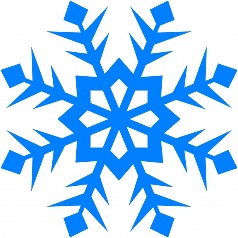 Where: Dana’s Dance Who can participate? Dancers 8 years old to adult (younger participants can ride                                                                                in the back of the truck (with an adult)                                                             Dancers need to be able to dance for an entire mile!$10 costume fee (just bring with you to rehearsal)The Christmas Parade is on Saturday, December 1st (in the evening)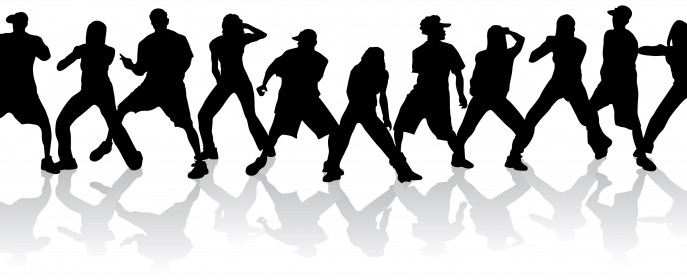 Questions…                 Contact Ms. April @ (719) 484-9335